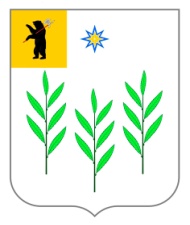 АДМИНИСТРАЦИЯИВНЯКОВСКОГО СЕЛЬСКОГО ПОСЕЛЕНИЯЯрославского муниципального районаЯрославской областиПОСТАНОВЛЕНИЕВ соответствии с Федеральным законом от 27.07.2010 г. № 210-ФЗ «Об организации предоставления государственных и муниципальных услуг», постановлением Администрации Ивняковского сельского поселения от 26.07.2011 г. № 112 «Об утверждении Порядка разработки и утверждения административных регламентов предоставления муниципальных услуг», Федеральным законом от 01.12.2016 № 419-ФЗ «О внесении изменений в отдельные законодательные акты Российской Федерации по вопросам социальной защиты инвалидов в связи с ратификацией Конвенции о правах инвалидов», в целях совершенствования работы по предоставлению муниципальных услуг Администрация Ивняковского сельского поселенияПОСТАНОВЛЯЕТ:1. Внести следующие изменения в Административный регламент  предоставления муниципальной услуги «Прием документов, необходимых для согласования перевода жилого помещения в нежилое или нежилого помещения в жилое, а также выдаче соответствующих решений о переводе или об отказе в переводе»:1.1. Пункт 2.11.  раздела 2 изложить в следующей редакции:2.11. Требования к помещениям, в которых предоставляются муниципальные услуги, к местам ожидания и приема заявителей, размещению и оформлению визуальной, текстовой и мультимедийной информации о порядке предоставления муниципальной услуги:2.11.1. Места предоставления муниципальной услуги (места информирования, ожидания и приема заявителей) располагаются в здании Администрации.2.11.2. Вход в здание Администрации должен быть оборудован вывеской с полным наименованием Администрации.2.11.3. Места информирования, предназначенные для ознакомления граждан с информационными материалами, оборудуются информационными стендами с образцами заполнения заявления и перечнем документов, необходимых для предоставления муниципальной услуги.2.11.4. Допуск собаки-проводника при наличии документа, подтверждающего ее специальное обучение и выдаваемого по форме и в порядке, которые определяются федеральным органом исполнительной власти, осуществляющим функции по выработке и реализации государственной политики и нормативно-правовому регулированию в сфере социальной защиты населения.2.11.5. Возможность обращения для инвалидов за предоставлением муниципальной услуги через представителя.2.11.6. Допуск в помещения, в которых оказывается муниципальная услуга, сурдопереводчика и тифлосурдопереводчика.2.11.7. Встреча и сопровождение инвалидов, имеющих стойкие расстройства функции зрения и самостоятельного передвижения, работниками ОМСУ,  предоставляющих муниципальную услугу.2.11.8. Инвалидам, имеющим стойкие расстройства функции зрения и самостоятельного передвижения, необходимые услуги предоставляются по месту жительства инвалида.2.11.9. Возможность для инвалидов получения информации о муниципальной услуге по почте, с использованием электронной почты.2.11.10. Места для приёма посетителей оборудуются стульями, письменными столами и должны соответствовать установленным санитарным, противопожарным и иным нормам и правилам.2. Контроль за исполнением постановления возложить на заместителя Главы Ивняковского сельского поселения Шарипову Т.В.3. Опубликовать настоящее постановление в газете «Ярославский агрокурьер», а также разместить на официальном сайте Администрации Ивняковского сельского поселения в сети Интернет.4. Постановление вступает в силу с момента официального опубликования. от  18 ноября 2016 года                                                         №   789О внесении изменений в Административный регламент  предоставления муниципальной услуги «Прием документов, необходимых для согласования перевода жилого помещения в нежилое или нежилого помещения в жилое, а также выдаче соответствующих решений о переводе или об отказе в переводе» (от 06.07.2012 № 146)Глава Ивняковского сельского поселенияЦуренкова И.И.